www.zerodc.cz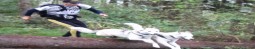 Baláž EXTREME-TEAM Ostrava 15.3.2015 neděleDogrunning a horský běh Start: 10,16 hod.Ostravice-penzion SluníčkoTakovéto atraktivní závody v dogrunningu a společně v horském běhu nenejdete nikde jinde u nás v celé republice než jedině při závodech Tour de Beskydy Zero DC 2015Tour de BESKYDY Zero DC 2015  Úvodní závod seriálu horských běhů-maratonů a dogrunningů.  Tour de BESKYDY Zero DC 2015Další závod seriálu bude 28.3.2015 Běh a dogrunning J.A.Komenského-Bílovec-Poruba 22,5 km 
Po čtyřech dnech dešťů a sněžení a nevlídného počasí se v neděli vyčasilo a běžce provázelo hezké a slunečné počasí-bezvětří a jen na vrcholových partiích Lysé-hory bylo trochu mlhavo-inverze a chladno okolo 0 až -1°C.V dolních částích tratě bylo 5-10°C teplo a na slunci k 15°C.běželo se 95% po sněhu od 20 cm do 120 cm.Trasa byla dobře ušlapaná a rychlá jen úsek Nekorančula a do půlky vrstevnice byl trochu neprošlápnutý těžší mokrý snih a bořil se do 10-20cm.Další úseky byly lehce s mokrým sněhem, který neklouzal a na vrcholu tvrdší sníh.Obě sjezdovky v sebězích neklouzaly a veškeré prudší seběhy na trati taky bez problému s povrchem.Úsek Hradová-Hotel Bezruč dost podmáčený a dost vody pod sněhem a chvílemi se muselo brodit větším potokem a překonávat různé i menší potoky.Celkově skoro idealní podmínky jak s počasím tak i s povrchem-sněhem.Nikdo nebyl zraněn a nikdo nevzdal.Zuzka Dluhošová si nechtěně zkrátila (o 2,5 km) úvod závodu kdy vynechala první smyčku okolo Butořanky a teprve nad  Nekorančulou u studánky se napojila na trasu.Nikoho tím neohrozila v celk. pořadí i v kat. a tak nedošlo k nějaké penalizací.Celkově se na trati pohybovalo minimum turistů proti zvyklostem i přesto opět někteří se svými psy na volno a dva psi na volno na vrcholu v okolí Šantánu obtěžovali probíhající a zaznamenali jsme jeden střet s těmito psi a napadení běžce se psem Petra Jurči, který nemohl chvíli pokračovat v běhu a musel tuto situaci řešit a tím ho to stálo nějaké zdržení na trati.V cíli po doběhu si běžci libovali díky nádhernému slunečnému a teplému počasí a vyhřívali se na sluníčku na parkovišti u penzionu Sluníčko :-) kde pak proběhlo vyhlášení výsledků.8.ročník 1.závodu seriálu Tour de Beskydy 2015Tour de BESKYDY Zero DC 2015   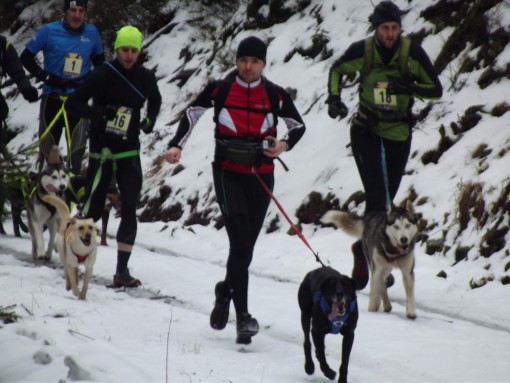 Foto: Hned od startu se na špici vypracovala šestičlenná skupinka, která spolupracovala až do 8,2 km do úvodu 7 km stoupání na Lysou-horu.Hned v úvodů stoupání se skupinka roztrhala.DC 2015 Výsledky i s podrobnějším hodnocením závodu-statistiky a reportáž-článek z průběhu závodu najdete zde na této stránce: www.prolog.estranky.cz v sekci výsledky 20151. Baláž Roman 1 65  ČESKÁ REPUBLIKA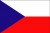 Baláž EXTREME -TEAM Ostrava 2.35,08 hod.  DRM-3         1.Louisianský leopardí pes Lajka+Lola/HOLKI2 211 b.2. Řehák Vladimír 788  ČESKÁ REPUBLIKAAV EXTREME  2.36,40A                    1. 209 3. Družba Lukáš 1687  ČESKÁ REPUBLIKABaláž EXTREME-TEAM Ostrava 2.41,50DRM-1                       1.Kříženec Crash   204 4. Jurča Petr 981 ČESKÁ REPUBLIKAZlín2.47,35DRM-1                       2. Kříž. Austr. ovčák+Bordocollie Kori   1985.Tuhovčáková Veronika 5  84 ČESKÁ REPUBLIKAKarviná SK Ťapka 3.08,50DRW-1 1.Maďarský ohař Benny  1776. Adámek Zbyněk 1881 ČESKÁ REPUBLIKAYantarni.cz 3.09,54DRM-1 3. Sberian Husky Largo  176  7.Kněžík Roman 1372 ČESKÁ REPUBLIKAHavířov3.13,12DRM-2 1.Německý krátkosrstý ohař Cord  1738.Řezáč Martin 6 82 ČESKÁ REPUBLIKAMushing TEAM Ostrava 3.19,25DRM-1  4. Siberian Husky Alík   1679.Hájková Lenka 1569 ČESKÁ REPUBLIKAVZS Ostrava 3.41,50DRW-2                      1. Louisianský leopardí pes Ája  144 10.Malá Iveta 1188 ČESKÁ REPUBLIKAOlomouc4.05,50DRW-1                 2. Boaceron Bora  120 11.-12.Blahutová Monika 370 ČESKÁ REPUBLIKAPetřvald 4.13,45F 1.   112 11.-12.Šimeček Marek 871 ČESKÁ REPUBLIKADolní Benešov 4.13,45B 1.  112  13.Selzerová Zuzana 10 91 ČESKÁ REPUBLIKALudgeřovice 4.17,50E 1.  108  14.Dluhošová Zuzka 1488 ČESKÁ REPUBLIKAYantarni.cz 4.25,20DRW-1 3. Aljašský malamut Eternity   101  15.Haumer Miroslav 485 ČESKÁ REPUBLIKAPražmo 5.32,15DRM-1 5. Siberian Husky Maila     34  